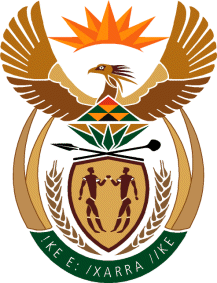 MINISTRY FOR HUMAN SETTLEMENTSREPUBLIC OF SOUTH AFRICANATIONAL ASSEMBLYQUESTION FOR WRITTEN REPLYQUESTION NO.: 2468DATE OF PUBLICATION: 25 AUGUST 2017Mr M Q Ndlozi (EFF) to ask the Minister of Human Settlements:Why was an RDP house not built for a certain person (name and details) living in Umlazi, South of Durban was   after his shack was demolished, while houses were built on the sites next to the site that was allocated to him?       		       							         NW2725EREPLY:Honourable Member, the Department could not find any information using the ID number provided and efforts to gain more information from your office failed.  I am therefore requesting that you provide me with further details so that we can make the necessary intervention and assist to resolve the matter. Further, cases such as these should concern all of us as public representatives and our first instinct should be to assist. I hope the Honourable Member has, beyond asking the question, provided some assistance and advice on what the person referred to should do while this matter is being investigated.